       4 класс   Модульный контроль №8. Путешествие. Фамилия, имя__________________________________ Дата______________                                              Variant 1Задание 1. Посмотри, прочитай и подбери букву к описанию: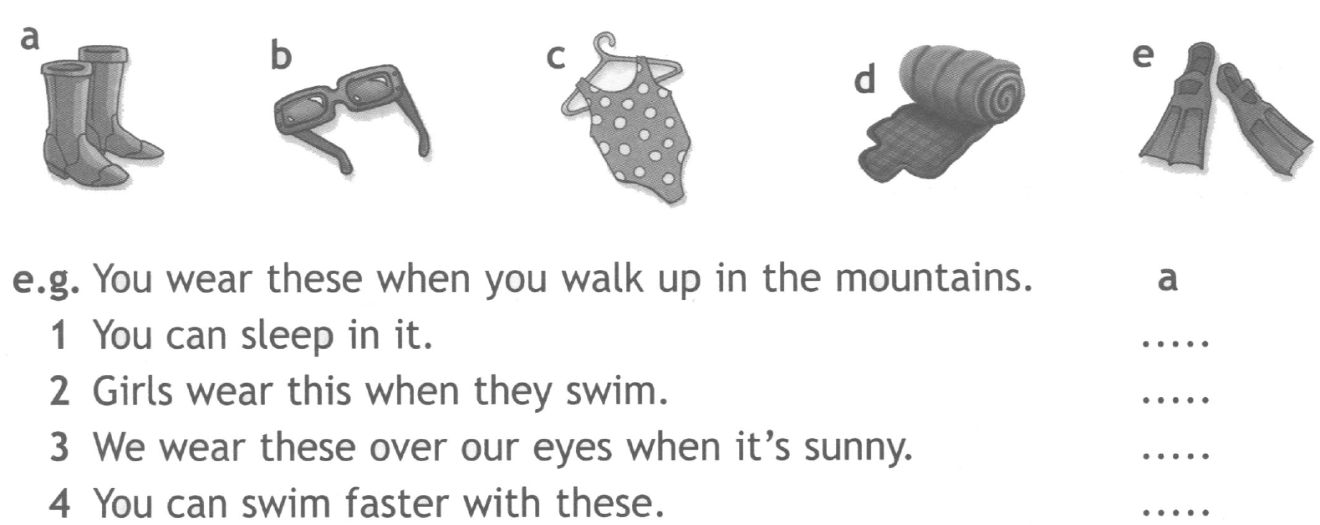 Задание 2. Прочитай и сопоставь: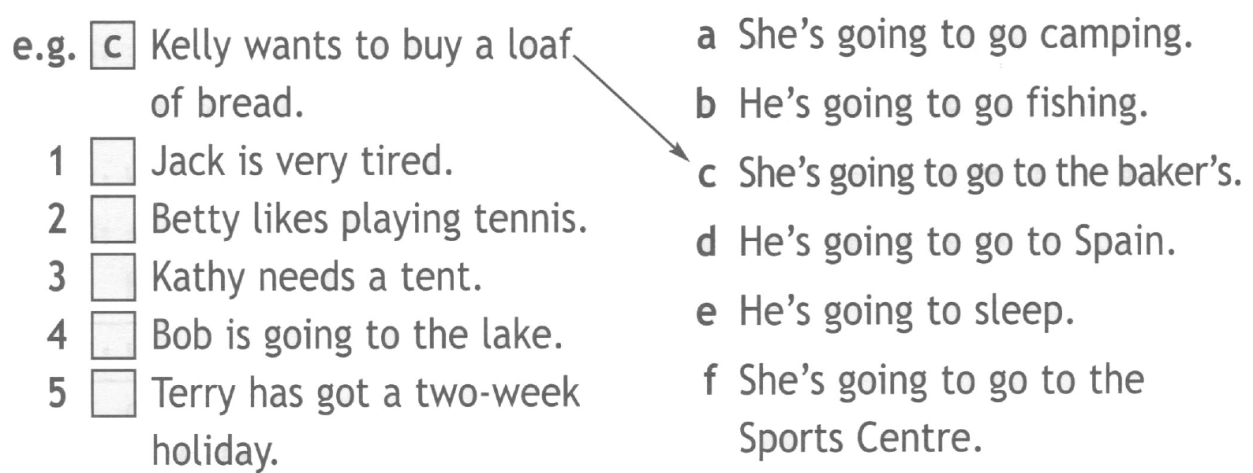 Задание 3. Какая погода будет завтра? Посмотри и напиши: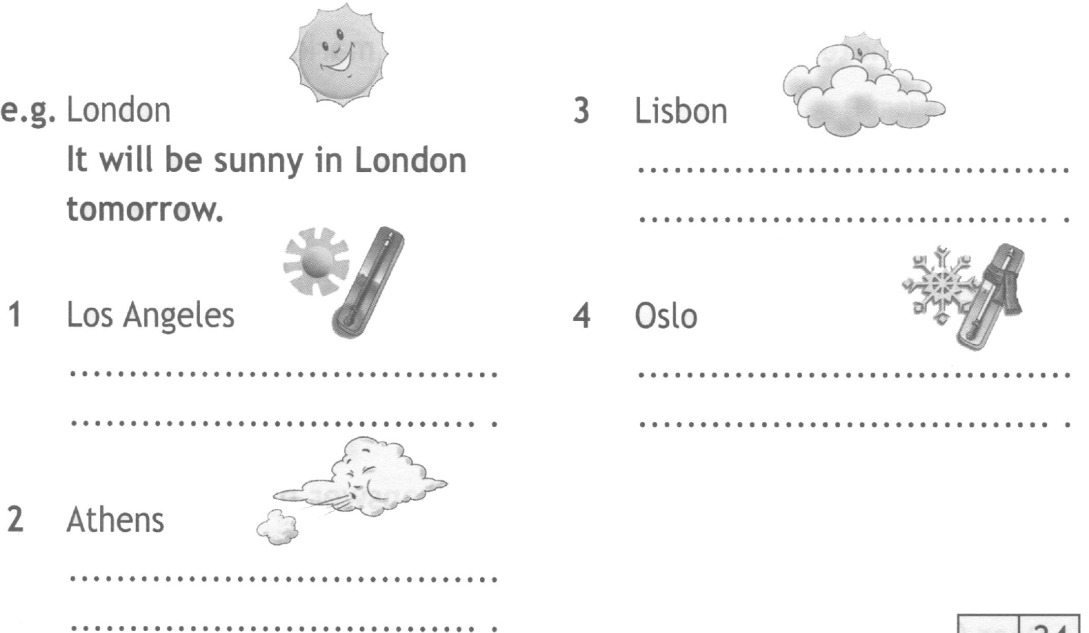 Задание 4. Прочитай и сопоставь вопрос с ответом: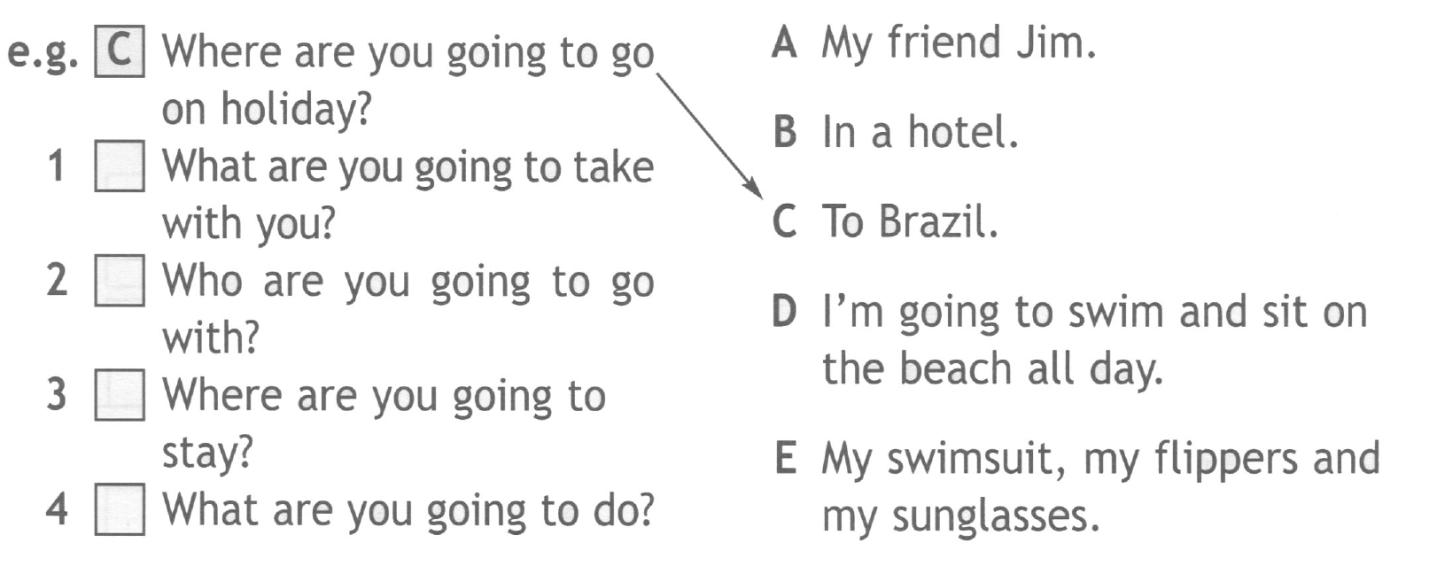             4 класс   Модульный контроль №8. Путешествие. Фамилия, имя__________________________________ Дата______________                                              Variant 2Задание 1. Посмотри, прочитай и подбери букву к описанию: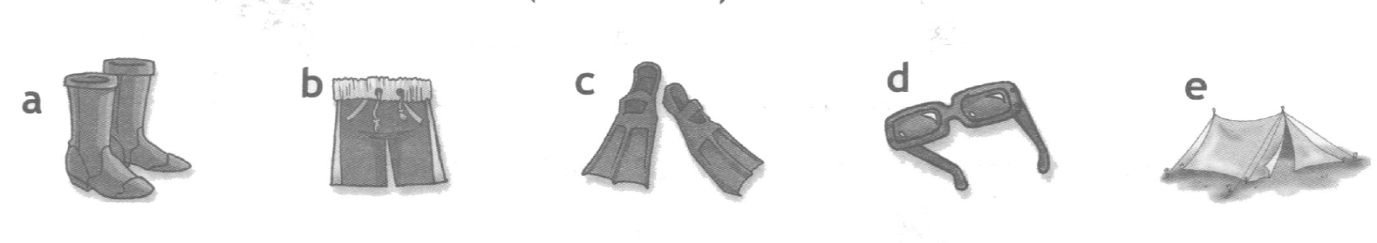 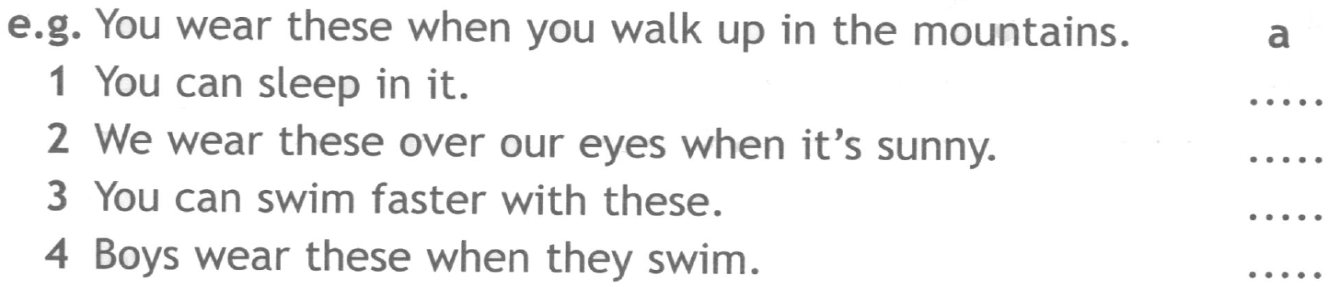 Задание 2. Прочитай и сопоставь: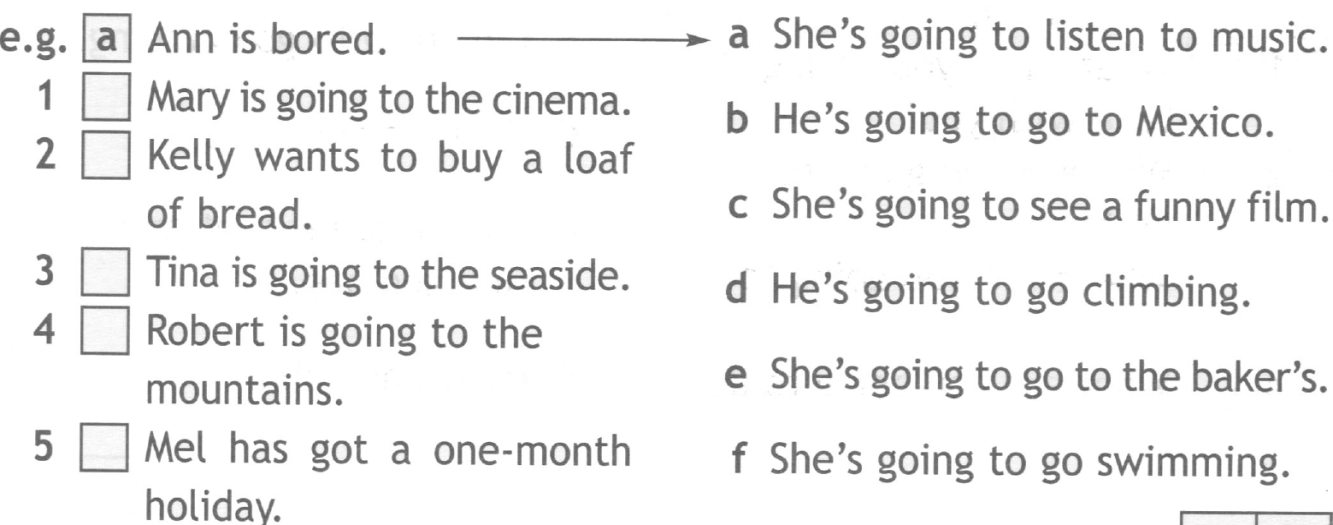 Задание 3. Какая погода будет завтра? Посмотри и напиши: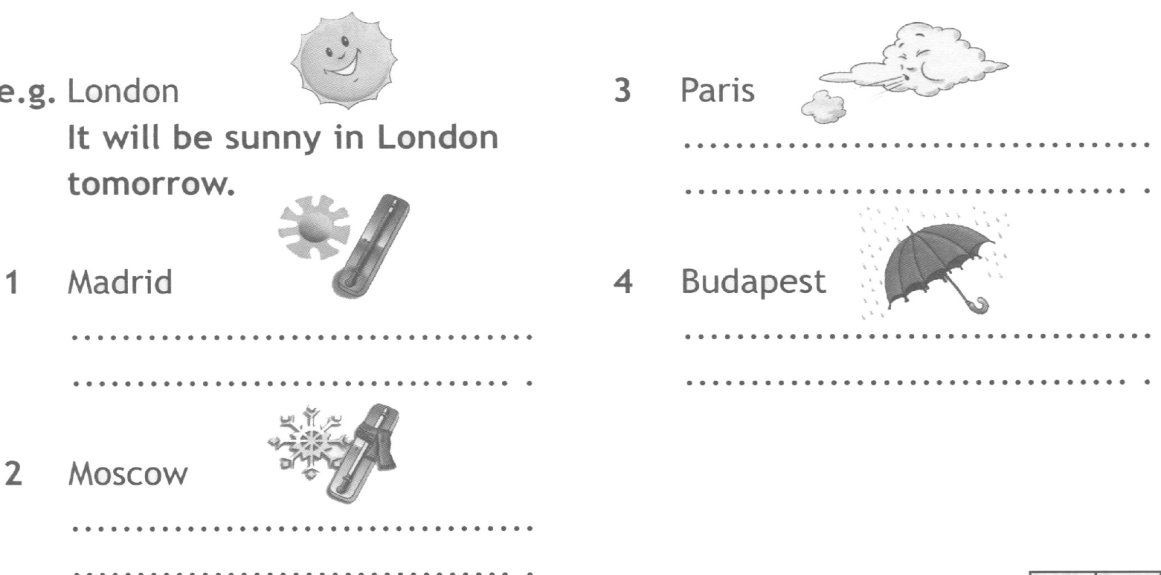 Задание 4. Прочитай и сопоставь вопрос с ответом: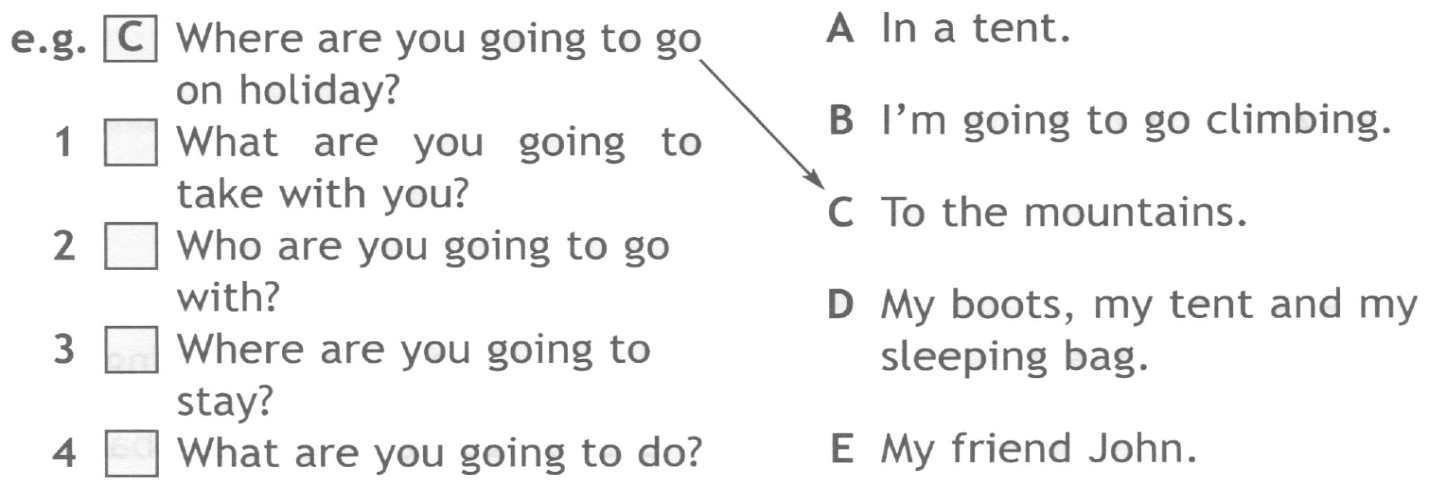 